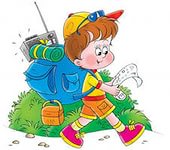 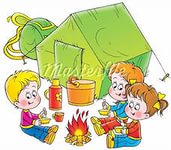 Туристический поход  совместно с родителями "Вместе весело шагать и здоровья набирать"Туристические походы - одна из наиболее активных форм совместного отдыха, привлечения родителей к совместной деятельности дошкольного учреждения и семьи. Это - общение с природой, смена обстановки, психологическая разгрузка и физическая активность. Походы сближают родителей, детей и педагогов дошкольного учреждения, дают прекрасную возможность создания атмосферы взаимопонимания и сотрудничества.Туристическая прогулка для каждого, особенно, для дошкольников – это  незабываемое событие, наполненное новыми встречами, радостными эмоциями, положительными впечатлениями, веселым смехом и здоровой усталостью. 13 июля воспитателем Волковой Л.А. и воспитателем по физической культуре Пальцевой Н.Г. был организован туристический поход. 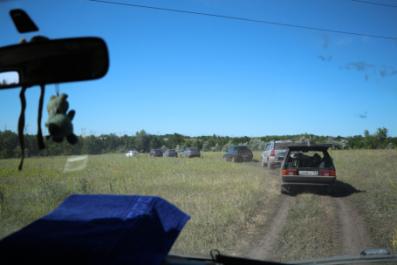 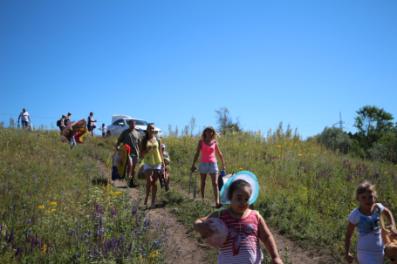 Положительные эмоции и яркие впечатления от туристического похода получили все.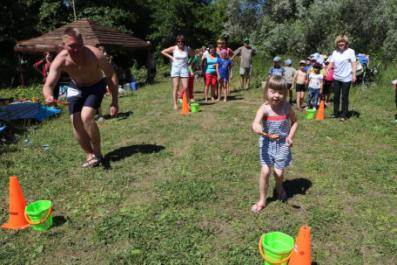 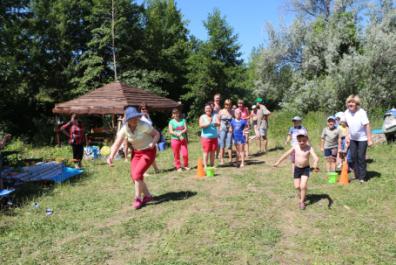 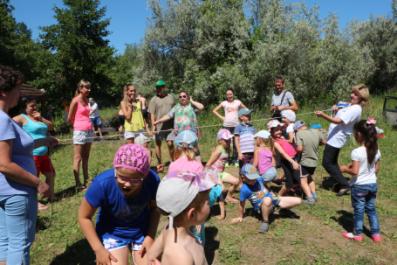 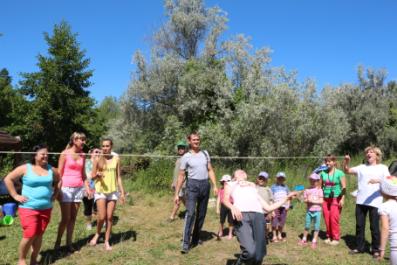 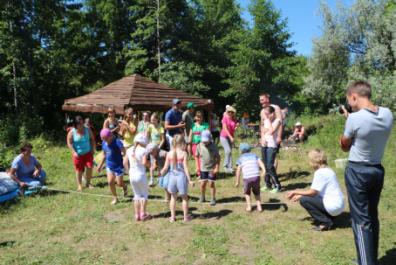 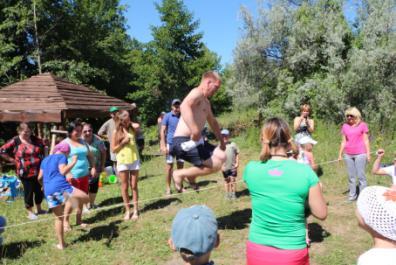 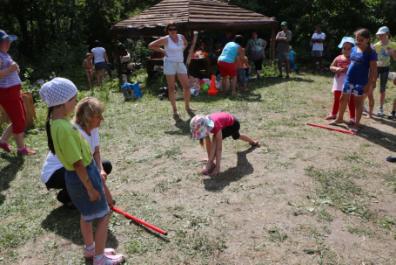 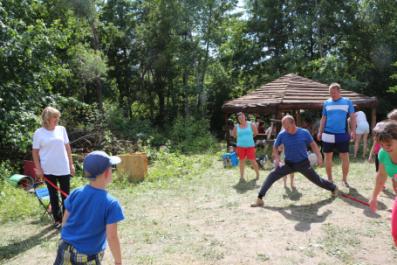 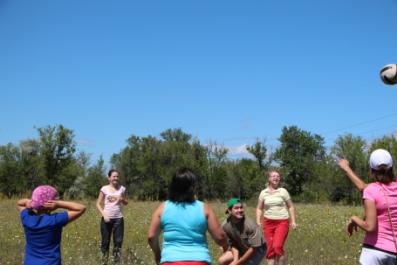 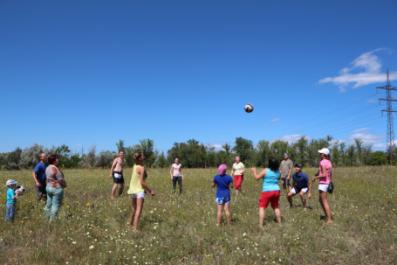 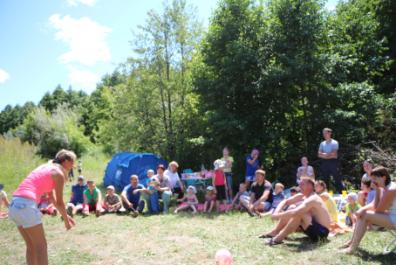 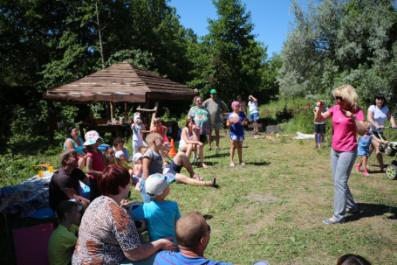 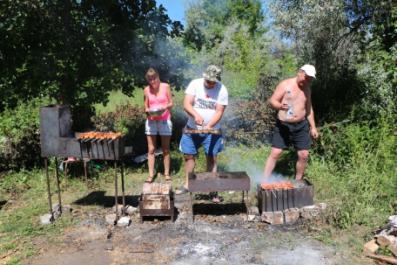 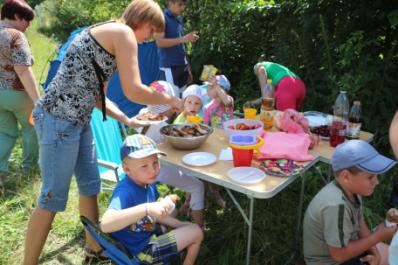 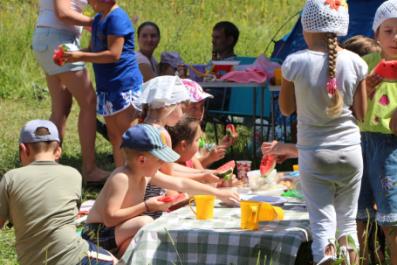 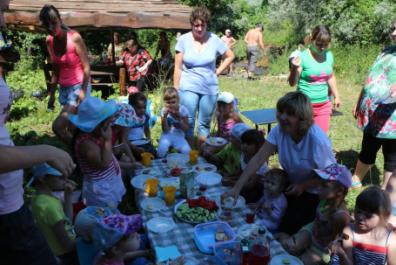 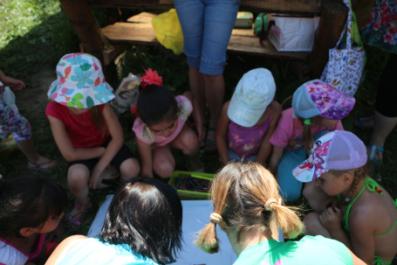 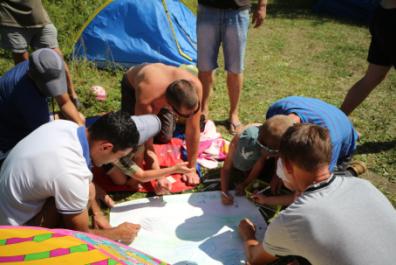 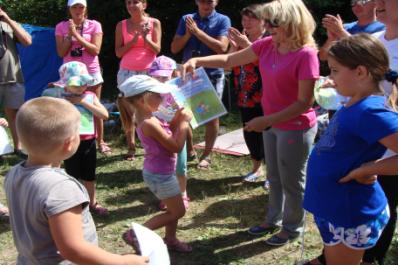 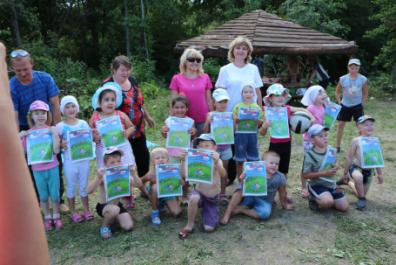 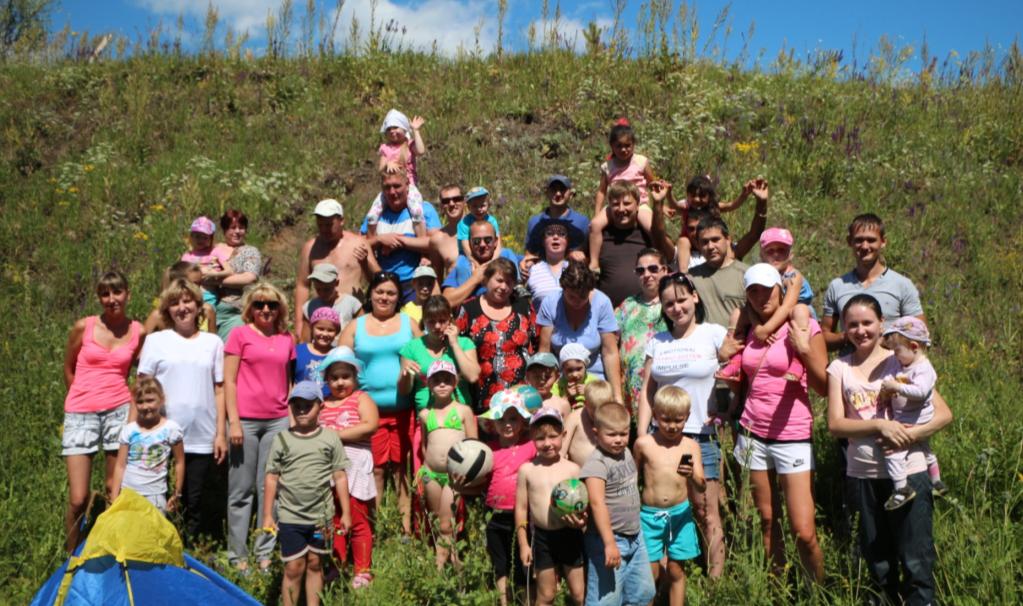 К вечеру надо было возвращаться  домой, но никому  не хотелось уходить.  Ну что  ж  будем с нетерпением ждать зимы, чтобы опять пойти в поход, но уже с лыжами и санками.